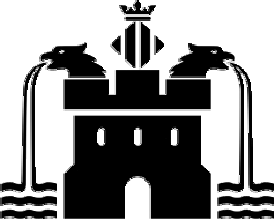 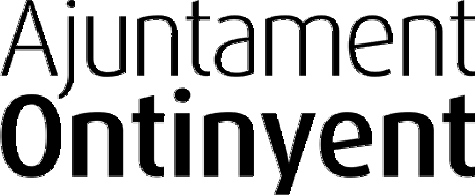 FIRA NOVEMBRE 2018SOL·LICITUD DE PARTICIPACIÓ-ACCEPTACIÓ BASES FIRA ONTINYENT NOVEMBRE 2018Sol·licite participar com expositor en la Fira Novembre 2018 que es celebrarà els dies 16, 17, 18 i 19 de novembre de 2018 al recinte Firal.Declare expressament que dispose dels permisos necessaris per exercir l’activitat, que complisc amb els requisits que figuren a les bases de participació en la Fira Novembre 2018, i manifeste que conec i accepte el que disposen dites bases.Ontinyent, 	de 	de 2018 Signatura del titularNom:  	SR. ALCALDE-PRESIDENT DE L’AJUNTAMENT D’ONTINYENTPlaça Major,1 - 46870 Ontinyent (València) - Tel.962918200 Fax.962918202 - NIF P4618600C -www.ontinyent.esNIF/CIF del titularNom del titular / Raó SocialNom comercialAdreçaActivitat de l’empresaEpígraf IAETelèfonFixe:	Mòbil:Correu electrònicPertany	a	alguna associacióNoSi Nom:  	